Forduljon az                  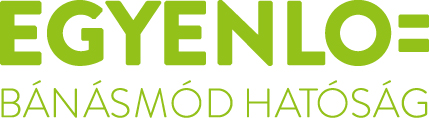 ügyfélszolgálatához, haneme,faji hovatartozása,bőrszíne,nemzetisége,nemzetiséghez való tartozása,fogyatékossága,életkora,egészségi állapota,vallási-vagy világnézeti meggyőződése,politikai vagy más véleménye,anyanyelve,családi állapota,anyasága vagy apasága,szexuális irányultsága,nemi identitása,vagyoni helyzetevagy egyéb tulajdonsága miatt hátrányos megkülönböztetés éri!Az Egyenlő Bánásmód Hatóság feladata a hátrányos megkülönböztetéssel okozott jogsértések kivizsgálása és megszüntetése.Keresse fel Dr. Szatmári ÉvaPest megyei egyenlőbánásmód-referens ügyfélfogadását:06 30/960-2657 eva.drszatmari@gmail.comPest Megyei Kormányhivatal
1052 Budapest, Városház u. 7. (Tel: +36 1/485-6957)
2016.10.03. hétfő 11:30-15:30 2016.10.10. hétfő 11:30-15:302016.10.17. hétfő 11:30-15:30Szentendre Közös Önkormányzati Hivatal2000 Szentendre, Városház tér 3. Kis házasságkötő terem (Tel: +36 26/785-033)2016.10.24. hétfő 11:30-15:30Budaörs Város Önkormányzata Polgármesteri Hivatal 2040 Budaörs, Szabadság út 134. I.em. 109. tárgyaló (Tel: +36 23/447-815) 2016.10.25. kedd 11:30-15:30Egyenlő bánásmód– mindenkit megillet!